ЈЕЛЕНА ГУСКОВААкадемик проф. др Јелена Гускова (Елена Гуськова) рођена је 23. септембра 1949. у Москви. Дипломирала је 1972. на Историјском факултету Московског државног универзитета, гдје је 1980. одбранила тезу Социально-экономическое развитие Сербии в период правления уставобранителей (1842–1858), а 1990. и докторску дисертацију Внутрипартийное развитие Союза коммунистов Югославии в условиях самоуправления (1974–1986). Проучава историју Југославије, политички развој балканских држава, међунационалне односе, руску балканску политику у новијем времену, а посебно генезу југословенске кризе.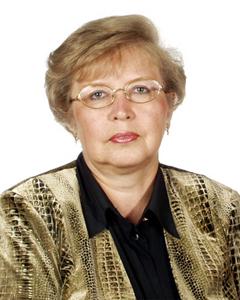 Радила је у Институту за научне информације у друштвеним наукама при Руској академији наука (1972–2002). Упоредо је (1993–2002) руководила Центром за изучавање савремене балканске кризе у Институту за славистику Руске академије наука. Држала је специјалистичке курсеве из историје Југославије на Московском (1993, 1995, 1998, 2001, 2003), Иркутском (1993), Пермском (1995), Уралском државном универзитету (2005) и у Дипломатској академији Министарства спољних послова Руске Федерације (2002). Од априла до октобра 1994. радила је као експерт за Балкан при мировним снагама ОУН за бившу Југославију. Била је експерт одбране у процесу генералу ВРС Станиславу Галићу (2002) пред Међународним кривичним судом за бившу Југославију у Хагу. Одликована је Орденом Његоша II степена (1997), медаљама поводом 850-годишњице града Москве и за мировне операције на Косову и Метохији (додијелио НАТО).Учествовала је на око 200 научних скупова и округлих столова. Ауторка је више стотина самосталних радова, одговорна уредница око 30 зборника радова. Приредила је десетак збирки извора, углавном из новије балканске историје, међу којима су: Югославия в огне: Документы, факты, комментарии (1990–1992), (1992); Югославский кризис и Россия: Документы, факты, комментарии (1990–1993), (1993); Македония. Путь к самостоятельности: Документы (1997); Международные организации и кризис на Балканах. Документы (2000); Словения. Путь к самостоятельности. Документы (2000); Албанский фактор в развитии кризиса на территории бывшей Югославии. Документы 1–4 (2006) и др.Члан је Руско-српске комисије историчара при Одјељењу за историју Руске академије наука, инострани члан Српске академије наука и уметности (од 2006) и сенатор Републике Српске (од 2009). За иностраног члана Академије наука и умјетности Републике Српске изабрана је 4. децембра 2015. године.